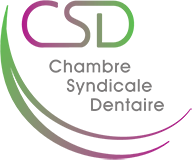 	Study Club 08/06/2019« Le positionnement médical de la profession, la vision du futur et de de votre pratique par la FDI et le CED »LIEU : Centre de la GravureRue des Amours 10,  7100 LA LOUVIEREQUAND : samedi 08 juin 2019 : 10 h 30 PRIX : Gratuit pour les membres et tous les dentistes diplômés en 2017 et 2018           50 € pour les non-membres à payer sur notre compte BE 17 1096 6600 0221UA : 10(demandées)		DOM : 2ORATEUR : Michèle AERDEN, Past President FDI        Visite guidée du musée offerte par la CSD à 11h aux personnes                 accompagnant les  participants du study club                                Joignons l'utile à l'agréable!!!! Inscriptions limitées !!!NOM : …………………………………………………………………………………………………………………………………PRENOM :………………………………………………………………………………………………………………………….N° INAMI : ……………………………………………………e-mail.................................................................S’inscrit au Study Club  du 08juin 2019                seul                    accompagné Date :		Cachet + signature	